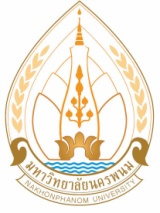 แบบฟอร์มตรวจสอบบทความภาษาอังกฤษโดยผู้เชี่ยวชาญทางด้านภาษา1.  ชื่อ – สกุลเจ้าของบทความ                                                                                                                                                                                                                          .     ชื่อบทความ  (ภาษาไทย)                                                                                                                                       .     ชื่อบทความ  (ภาษาอังกฤษ)                                                                                                                                  .2.  ชื่อ – สกุล ผู้ตรวจสอบบทความภาษาอังกฤษ                                                                                                         .3.  การรับรองบทความ	ขอรับรองว่าบทความนี้ได้ผ่านการตรวจสอบความถูกต้องทางด้านภาษาตามหลักไวยากรณ์เป็นที่เรียบร้อยแล้วและสามารถตีพิมพ์ลงในวารสารได้ผู้ตรวจสอบบทความภาษาอังกฤษ                   ลงชื่อ ..........................................................................                                                                                              (........................................................................)                                                                               วันที่                  เดือน                            พ.ศ.                            .       หมายเหตุ	-	กรุณาส่งแบบฟอร์มมาที่  วารสารมหาวิทยาลัยนครพนม  อาคารสารสนเทศเพื่อการบริหาร ชั้น 4		มหาวิทยาลัยนครพนม 103 หมู่ 3 ถนนชยางกูร  ตำบลขามเฒ่า  อำเภอเมือง  จังหวัดนครพนม  48000		โทรสาร  042-532479  หากมีข้อสงสัยสอบถามได้ที่  คุณสุภาวดี  สุตะโคตร  		หมายเลขโทรศัพท์  042-532477 ต่อ 1126, 089-9448161 		www.npu.ac.th/npujournal or E-mail. : npujournal@gmail.com